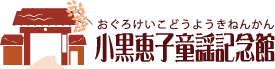 セミのぬけがら調査　～調査員養成講座～　申込書注）個人情報は厳重に管理し、当イベント以外の目的では使用いたしません。お問合せ：小黒恵子童謡記念館　　　　　　　　　                    〒213-0004　川崎市高津区諏訪３－１３－８　　　　　　　　　電　話：０４４－７６７－９６４６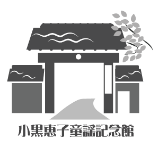 　　　　　　　　　ＦＡＸ：０４４－３３０－０５３０　　　　　　　　　メール：info@ogurodoyokan.com　　　　　　　　　ＵＲＬ：http://小黒恵子童謡記念館.jp/ふりがな参加者氏名性別男　・　女男　・　女男　・　女男　・　女男　・　女年齢20代・30代・40代50代・60代・70以上20代・30代・40代50代・60代・70以上学年年学生の方は学年を記入してください保護者名中学生以下のお子様は保護者名を記入してください中学生以下のお子様は保護者名を記入してください連絡先（いずれかのご記入をお願いします）電話ＦＡＸ連絡先（いずれかのご記入をお願いします）携帯電話Ｅメール備考（伝言がありましたらご記入ください）